8. СОСТАВ И ПОРЯДОК ПРЕДСТАВЛЕНИЯ УПРАВЛЯЮЩЕЙ ОРГАНИЗАЦИЕЙ СОБСТВЕННИКАМ ПОМЕЩЕНИЙ В МНОГОКВАРТИРНОМ ДОМЕ ОТЧЁТОВ О ВЫПОЛНЕНИИ ДОГОВОРА УПРАВЛЕНИЯСуществуют законодательные требования к предоставлению управляющей организацией отчета об исполнении обязательств по договору управления многоквартирным домом (см. раздел «Порядок предоставления управляющей организацией отчетов об исполнении договора управления» в Справочнике). Периодичность и сроки предоставления отчетовВариант 1: управляющая организация представляет только отчёт о выполнении договора управления за предыдущий год в сроки, установленные Жилищным кодексом или договором управления.Вариант 2:управляющая организация предоставляет не только годовой, но и промежуточные отчёты (ежемесячные, квартальные, полугодовые).Порядок представления отчетовВариант 1: управляющая организация представляет отчёт о выполнении договора управления путём размещения в государственной информационной системе жилищно-коммунального хозяйства в сети Интернет (ГИС ЖКХ). О размещении отчета в ГИС ЖКХ Управляющая организация извещает собственников путем размещения соответствующего уведомления в помещении (месте), доступном для всех собственников, с указанием интернет-адреса, по которому собственники смогут найти текст отчёта и ознакомиться с его содержанием.Вариант 2: в договоре управления устанавливается, что отчёт о выполнении договора управления представляется собственникам в ином порядке, например, направляется совету многоквартирного дома в письменной форме на бумажном носителе или по электронной почте, и (или) размещается в местах, доступных для ознакомления собственникам помещений многоквартирного дома.Содержание отчетовВариант 1: отчёт о выполнении договора управления размещается в государственной информационной системе жилищно-коммунального хозяйства в сети «Интернет»по форме, утвержденной приказом Минстроя России от 22.12.2014 № 882/пр. Вариант 2: содержание отчётов управляющей организации, представляемых собственникам, устанавливается приложением к договору управления.Порядок рассмотрения отчетовВариант 1: собственники помещений в ходе рассмотрения отчета оценивают полноту, достоверность сведений, содержащихся в отчете управляющей организации на основании актов и других документов, составленных собственниками и уполномоченными ими лицами в ходе осуществления контроля за выполнением управляющей организацией ее обязательств по договору управления многоквартирным домом в отчетном периоде. Замечания собственников обобщаются советом многоквартирного дома и направляются управляющей организации для устранения в установленные в договоре управления сроки. После устранения замечаний отчет повторно направляется собственникам для его принятия лицами, уполномоченными. Вариант 2: отчет управляющей организации рассматривается на очередном годовом общем собрании и по результатам обсуждения отчета принимается решения о принятии (утверждении) или отклонении и об оценке деятельности управляющей организации за отчетный период (большинством голосов от общего числа голосов принимающих участие в данном собрании собственников помещений).ФОРМУЛИРОВКИ ДЛЯ текста договораВыберите и вставьте в проект договора наиболее подходящий для вашего случая вариант из ниже следующих в отношении периодичности, порядка представления и содержания отчетов управляющей организации перед собственниками или напишите свой вариант._ _ _ _ _ _ _ _ _ _ _ _ _ _ _ _ _ _ _ _ _ _ _ _ _ _ _ _ _ _ _ _ _ _ _ _ _ _ _ _ _ _ _ _ _ _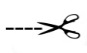 8. Состав и порядок предоставления Управляющей организацией отчетов о выполнении Договора8.1. Управляющая организация ежегодно представляет Собственникам отчет о выполнении настоящего Договора за предыдущий календарный год в срок не позднее _____________________________________________________________________________. (выбрать нужное:конца первого квартала текущего года, конца ____ месяца после окончания года со дня возникновения обязательств Управляющей организации по настоящему Договору, др.)_ _ _ _ _ _ _ _ _ _ _ _ _ _ _ _ _ _ _ _ _ _ _ _ _ _ _ _ _ _ _ _ _ _ _ _ _ _ _ _ _ _ _ _ _ _или_ _ _ _ _ _ _ _ _ _ _ _ _ _ _ _ _ _ _ _ _ _ _ _ _ _ _ _ _ _ _ _ _ _ _ _ _ _ _ _ _ _ _ _ _ _8.1. Управляющая организация представляет Собственникам следующие отчеты о выполнении настоящего Договора:8.1.1. годовой отчет - отчет за предыдущий календарный год в срок не позднее _____________________________________________________________________________. 8.1.2. промежуточные отчеты - __________________ (выбрать нужное - месячные, квартальные, полугодовые) о выполнении Договора в срок не позднее ___________________ рабочих дней после оканчания отчетного периода._ _ _ _ _ _ _ _ _ _ _ _ _ _ _ _ _ _ _ _ _ _ _ _ _ _ _ _ _ _ _ _ _ _ _ _ _ _ _ _ _ _ _ _ _ _8.2. Управляющая организация представляет годовой отчет путем (выбрать нужное):8.2.1. размещения отчета в государственной информационной системе жилищно-коммунального хозяйства в сети Интернет по форме, утвержденной приказом Минстроя России от 22.12.2014 № 882/пр., с уведомлением Собственников о размещении отчета путем размещения информации (выбрать нужное) на досках объявлений, расположенных во всех подъездах Многоквартирного домана досках объявлений в пределах земельного участка, на котором расположен Многоквартирный домна информационных стендах (стойках) в офисе Управляющей организациина сайте Управляющей организации._ _ _ _ _ _ _ _ _ _ _ _ _ _ _ _ _ _ _ _ _ _ _ _ _ _ _ _ _ _ _ _ _ _ _ _ _ _ _ _ _ _ _ _ _ 8.2.2. размещения отчета (выбрать нужное)на досках объявлений, расположенных во всех подъездах Многоквартирного домана досках объявлений в пределах земельного участка, на котором расположен Многоквартирный домна информационных стендах (стойках) в офисе Управляющей организациина сайте Управляющей организации._ _ _ _ _ _ _ _ _ _ _ _ _ _ _ _ _ _ _ _ _ _ _ _ _ _ _ _ _ _ _ _ _ _ _ _ _ _ _ _ _ _ _ _ _ _8.2.3. направления отчета лицам, уполномоченным Собственниками для осуществления контроля, и размещением информации для Собственников о доступности отчета для ознакомления (с указанием места и времени, другой информации о возможности ознакомиться с отчетом) на досках объявлений, расположенных во всех подъездах Многоквартирного дома (на досках объявлений в пределах земельного участка, на котором расположен Многоквартирный дом)._ _ _ _ _ _ _ _ _ _ _ _ _ _ _ _ _ _ _ _ _ _ _ _ _ _ _ _ _ _ _ _ _ _ _ _ _ _ _ _ _ _ _ _ _ _ 8.3. Промежуточные отчеты направляются Управляющей организацией лицам, уполномоченным Собственниками для осуществления контроля, в письменной форме с вручением и (или) в электронном виде на адрес электронной почты указанных лиц. 8.4. Информация для Собственников о доступности промежуточного отчета для ознакомления (с указанием места и времени, другой информации о возможности ознакомиться с отчетом) размещается Управляющей организацией на досках объявлений, расположенных во всех подъездах Многоквартирного дома (на досках объявлений в пределах земельного участка, на котором расположен Многоквартирный дом). _ _ _ _ _ _ _ _ _ _ _ _ _ _ _ _ _ _ _ _ _ _ _ _ _ _ _ _ _ _ _ _ _ _ _ _ _ _ _ _ _ _ _ _ _ _8.5. Управляющая организация представляет Собственникам отчеты по форме:8.5.1. годовой отчет - по форме (выбрать нужное), утвержденной приказом Минстроя России от 22.12.2014 № 882/пр., представленной в Приложении 11 к настоящему Договору. 8.5.2. промежуточный отчет - по форме, представленной в Приложении 11 к настоящему Договору._ _ _ _ _ _ _ _ _ _ _ _ _ _ _ _ _ _ _ _ _ _ _ _ _ _ _ _ _ _ _ _ _ _ _ _ _ _ _ _ _ _ _ _ _ _8.6. Годовой отчет Управляющей организации о выполнении настоящего Договора рассматривается:8.6.1. лицами, уполномоченными Собственниками на осуществление контроля, для подготовки заключения для общего собрания Собственников;8.6.2. общим собранием Собственников с целью оценки деятельности Управляющей организации по Договору за отчетный период. В случае проведения общего собрания в очной форме отчет рассматривается в присутствии представителя Управляющей организации.8.7. При рассмотрении годового отчета лицами, уполномоченными Собственниками на осуществление контроля, Управляющей организации могут быть направлены вопросы и замечания по содержанию отчета. В этом случае Управляющая организация вправе представить объяснения, дополнить, внести изменения в отчет и повторно направить его на рассмотрение или в письменной форме высказать несогласие с замечаниями.8.8. По результатам рассмотрения годового отчета общим собранием Собственников могут быть приняты решения:8.8.1. об утверждении отчета (с замечаниями или без замечаний) или отказе об утверждении отчета;8.8.2. о признании работы Управляющей организации удовлетворительной (с замечаниями или без замечаний) или неудовлетворительной.8.9. Решения общего собрания Сробственников об отказе об утверждении годового отчета и признании работы Управляющей организации неудовлетворительной являются основанием для отказа от исполнения настоящего Договора Собственниками в одностороннем порядке в соответствии с частью 8.2 статьи 162 Жилищного кодекса Российской Федерации.8.10. В случае утверждениия годового отчета с замечаниями Управляющая организация обязана устранить замечания в срок, согласованный с лицами, уполномоченными Собственниками на осуществление контроля.8.11. Отказ Управляющей организации от устранения замечаний по годовому отчету и (или) проведения переговоров с лицами, уполномоченными Собственниками на осуществление контроля, является основанием для рассмотрения общим собранием Собственников вопроса об отказе от исполнения настоящего Договора Собственниками в одностороннем порядке._ _ _ _ _ _ _ _ _ _ _ _ _ _ _ _ _ _ _ _ _ _ _ _ _ _ _ _ _ _ _ _ _ _ _ _ _ _ _ _ _ _ _ _ _ _8.12. Промежуточный отчет Управляющей организации рассматривается Собственниками и лицами, уполномоченными Собственниками на осуществление контроля, в течение 10 рабочих дней со дня представления соответствующего отчета.8.13. По результатам рассмотрения отчета лицами, уполномоченными Собственниками на осуществление контроля, с учетом предложений замечаний и претензий, поступивших от Собственников, указанные лица принимают решение о принятии отчета (без замечаний или с замечаниями) или об отказе в принятии отчета с указанием причин такого отказа.8.14. В случае принятия отчета с замечаниями Управляющая организация: 8.14.1. устраняет недостатки в течение срока, согласованного с лицами, уполномоченными Собственниками на осуществление контроля;8.14.2. при несогласии с замечаниями - проводит переговоры с лицами, уполномоченными Собственниками на осуществление контроля советом Многоквартирного дома с целью согласования спорных положений отчета.8.15. Результаты рассмотрения промежуточного отчета являются основанием для подписания или отказа от подписания Акта приемки за отчетной период.8.16. Лица, уполномоченные Собственниками на осуществление контроля, размещают информацию о результатах рассмотрения промежуточного отчета Управляющей организации на досках объявлений, расположенных во всех подъездах Многоквартирного дома (на досках объявлений в пределах земельного участка, на котором расположен Многоквартирный дом)._ _ _ _ _ _ _ _ _ _ _ _ _ _ _ _ _ _ _ _ _ _ _ _ _ _ _ _ _ _ _ _ _ _ _ _ _ _ _ _ _ _ _ _ _ _Рекомендации: срок предоставления годового отчёта может устанавливаться договором, например, в привязке к началу или концу календарного года, а также к началу или концу года (365 дней), отсчитываемого с даты возникновения обязательств управляющей организации по договору управления, либо может устанавливаться произвольно исходя из других практических соображений.Периодичность и сроки предоставления промежуточных отчётов целесообразно увязывать с периодичностью контроля со стороны собственников выполнения управляющей организацией плана по содержанию и ремонту общего имущества (подписания актов приемки услуг и работ, см. раздел 7 Договора), например, один раз в месяц, квартал, полугодие.Рекомендации: при представлении отчета путем размещения его в ГИС ЖКХ рекомендуется определить в договоре, в каком месте управляющая организация должна размещать уведомление о публикации её отчёта о выполнении договора управления и адреса соответствующего сайта.При определении в договоре иного порядка представления отчётов собственникам, помимо размещения в ГИС ЖКХ, рекомендуется увязать порядок представления отчетов с порядком направления собственникам (представителям собственников) актов приемки оказанных услуг, выполненных работ.Рекомендации: В качестве формы отчета управляющей организации можно использовать «Форму 2.8. Отчёт об исполнении управляющей организацией договора управления, а также отчёт о выполнении товариществом, кооперативом смет доходов и расходов за год», утвержденную Минстроем России как одну из форм для раскрытия информации управляющей организацией. Содержание годового отчёта, раскрываемого в сети Интернет, фактически задано указанной формой.При определении в договоре содержания отчетов, предоставляемых управляющей организацией непосредственно собственникам, в том числе совету многоквартирного дома, можно воспользоваться формой,  которая рекомендована Минстроем России как приложение к Примерным условиям договора управления многоквартирным домом. Состав отчета может быть дополнен иными сведениями по согласованию с управляющей организацией.